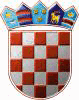 REPUBLIKA HRVATSKAOSJEČKO-BARANJSKA ŽUPANIJAOPĆINA ČEPINUpravni odjel za gospodarstvo i komunalno-stambenu djelatnostKLASA:320-01/21-01/26URBROJ:2158-05-24-6Čepin, 06. veljače 2024. Na temelju članka 11. Zakona o pravu  na pristup informacijama  („Narodne novine“, broj 25/13. i 85/15.), pročelnik za gospodarstvo i komunalno-stambenu djelatnost Općine Čepin, objavljujeSAVJETOVANJE SA ZAINTERESIRANOM JAVNOŠĆUNacrt Izmjena i dopuna Programa potpora poljoprivredi na području općine Čepin za razdoblje od 2021. – 2026. godineSavjetovanje traje od 07. do 21. veljače 2024.Pozivamo predstavnike zainteresirane javnosti da najkasnije do 07. do 21. veljače 2024. godine dostave svoje prijedloge, komentare i primjedbe na nacrt Izmjena i dopuna Programa potpora poljoprivredi na području općine Čepin za razdoblje od 2021. – 2026. godine (dalje u tekstu: nacrt Programa) s obrazloženjem, putem pošte ili osobno na adresu: Općina Čepin, Kralja Zvonimira 105, 31431 Čepin ili na e-mail: marica.berakovic@cepin.hr 	Prijedlozi, komentari i primjedbe na predloženi nacrt Programa dostavljaju se isključivo  na obrascu za savjetovanje sa zainteresiranom javnošću kojeg možete preuzeti na internet stranicama Općine Čepin.Prijedlozi, komentari i primjedbe moraju sadržavati i adresu podnositelja i biti čitko napisani, uz javno navođenje dijela prijedloga akta/dokumenta na koji se odnose, te biti dostavljeni u gore navedenom roku.Po završetku savjetovanja, svi  pristigli prijedlozi bit će javno dostupni na internetskoj stranici Općine Čepin. Ukoliko ne želite da Vaš prijedlog bude javno objavljen, molimo da to  jasno istaknete pri slanju prijedloga.Nacrt Odluke je objavljen u elektronskom obliku na internet stranici Općine Čepin www.cepin.hr Nacrt Odluke koji je objavljen na internet stranici Općine Čepin predstavlja radni materijal pa je kao takav podložan ispravcima, izmjenama i dopunama te se ne može smatrati konačnim, u cijelosti dovršenim prijedlogom Odluke.Tekst ove objave objavit će se na web stranici Općine Čepin www.cepin.hr u rubrici „Savjetovanje sa zainteresiranom javnošću“ i na Oglasnoj ploči Općine.Po provedenom savjetovanju izradit će se Izvješće o provedenom savjetovanju.																	    PROČELNICA												      			Marica Beraković, dipl. iur.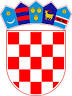 REPUBLIKA HRVATSKAOSJEČKO-BARANJSKA ŽUPANIJAOPĆINA ČEPINNACRTIZMJENA I DOPUNA PROGRAMA POTPORA POLJOPRIVREDI NA PODRUČJU OPĆINE ČEPIN ZA RAZDOBLJE OD 2021. – 2026. GODINESavjetovanje sa zainteresiranom javnošću traje od 07. do 21. veljače 2024.Temeljem članka 36. Zakona o poljoprivredi ("Narodne novine" broj 118/18, 42/20, 127/20, 52/21, 152/22), Pravilnik o državnim potporama sektoru poljoprivrede i ruralnom razvoju („Narodne novine“ broj 07/21.), članka 49. stavak 3. Zakona o poljoprivrednom zemljištu ("Narodne novine" broj 20/18, 115/18, 98/19, 57/22.) i članka 32. Statuta Općine Čepin („Službeni glasnik Općine Čepin“, broj 1/13., 5/13. – pročišćeni tekst, 4/16., 5/16. – pročišćeni tekst, 3/18., 5/18. – pročišćeni tekst, 4/20., 5/20. – pročišćeni tekst i 5/21. i 7/21. – pročišćeni tekst), Općinsko vijeće Općine Čepin donijelo je na ______ sjednici ______________ 2024. godineIZMJENE I DOPUNE PROGRAMA POTPORA POLJOPRIVREDI NA PODRUČJU OPĆINE ČEPIN ZA RAZDOBLJEOD 2021. – 2026. GODINEČlanak 1.U Glavi II. u članku 4. u stavku 1. iza točke 7. dodaje se točka 8. koja glasi:„8. Mjera 8. Sufinanciranje uzgoja konja pasmine lipicanac“Članak 2.U Glavi III. u članku 5.  u odjeljku 1. MJERA 1. SUFINANCIRANJE ANALIZE TLA u dijelu  Iznos potpore stavak 1. mijenja se i sada glasi:„Maksimalan iznos sredstava potpore po jednom korisniku iznosi do 100% od ukupne vrijednosti izvršenog ulaganja, a najviše do 50 uzoraka po korisniku godišnje.“U odjeljku 2. MJERA 2. SUFINANCIRANJE EDUKACIJE u dijelu  Iznos potpore stavak 1. mijenja se i sada glasi: „Maksimalan iznos sredstava potpore po jednom korisniku iznosi do 100% od ukupne vrijednosti izvršenog ulaganja, a najviše do 2.000,00 eur po korisniku godišnje.“U odjeljku 3. MJERA 3. SUFINANCIRANJE EKOLOŠKE PROIZVODNJE u dijelu Iznos potpore stavak 1. mijenja se i sada glasi:„Maksimalan iznos sredstava potpore po jednom korisniku:- za ekološku proizvodnju za ratarstvo do 100% troškova stručnog nadzora i troškova izdavanja godišnje Potvrdnice, a najviše do 2.000,00 eur po podnositelju zahtjeva- za ekološku proizvodnju za voćarstvo i povrtlarstvo koja je propisno evidentirana do 100% troškova stručnog nadzora i troškova izdavanja godišnje Potvrdnice, a najviše do 4.000,00 eur po podnositelju zahtjeva.U odjeljku 4. MJERA 4. SUFINANCIRANJE OSIGURANJA POLJOPRIVREDNIH KULTURA u dijelu  Iznos potpore stavak 1. mijenja se i sada glasi:„Maksimalan iznos sredstava potpore u ratarstvu po jednom korisniku iznosi do 100% police osiguranja koja pokriva štete do 20%, a najviše do 4.000,00 eura po korisniku godišnje.Maksimalan iznos sredstava potpore u voćarstvu i povrtlarstvu po jednom korisniku iznosi do 100% police osiguranja koja pokriva štete do 20%, a najviše do 4.000,00 eura po korisniku godišnje.“U odjeljku 5. MJERA 5. SUFINANCIRANJE PČELARSTVA u dijelu  Iznos potpore stavak 1. mijenja se i sada glasi:„Maksimalan iznos sredstava potpore po jednom korisniku iznosi 10,00 eura po košnici, a najviše do 1.000,00 eura po korisniku godišnje.“U odjeljku 6. MJERA 6. SUFINANCIRANJE TESTIRANJA RASPRŠIVAČA (ATOMIZERA) I PRSKALICA u dijelu  Iznos potpore stavak 1. mijenja se i sada glasi:„Maksimalan iznos sredstava potpore po jednom korisniku iznosi do 100% od ukupne vrijednosti troškova, a najviše do 530,89 eur po korisniku godišnje.“U odjeljku 7. MJERA 7. SUFINANCIRANJE UMJETNOG OSJEMENJIVANJA – VETERINARSKE USLUGE u dijelu  Prihvatljivi troškovi stavak 1. mijenja se i sada glasi:„- troškove veterinara: dolazak, rad i osjemenjivanje goveda (junica) i krava prvi put do 100 %“U dijelu Iznos potpore stavak 1. mijenja se i sada glasi:„Maksimalan broj umjetnog osjemenjivanja po jednom korisniku je 100                                                                                          usluga umjetnog osjemenjivanja.“Članak 3.Iza odjeljka 7. MJERA 7. SUFINANCIRANJE UMJETNOG OSJEMENJIVANJA – VETERINARSKE USLUGE dodaje se novi odjeljak 8. MJERA 8. koji glasi:8. MJERA 8.SUFINANCIRANJE UZGOJA KONJA PASMINE LIPICANAC Prihvatljivi korisnici:Korisnici subvencije su poljoprivredna gospodarstva upisana u Upisnik poljoprivrednih gospodarstava, a imaju status trgovačkog društva, obiteljskog poljoprivrednog gospodarstva, obrta ili zadruge koji su vlasnici grla, za svako uzgojno valjano grlo upisano u Središnji registar kopitara i u matične knjige/registar ovlaštenog uzgojnog udruženja ili nadležnog tijela u Republici HrvatskojPravo na sufinanciranje imaju tvrtke, OPG-ovi i obrti s područja Općine Čepin koji su vlasnici grla i to prema sljedećim kriterijima:- da se radi o tvrtki, OPG-u ili obrtu sa sjedištem, odnosno prebivalištem na području Općine Čepin,- da nositelj OPG-a, obrta i tvrtke ima prebivalište na području Općine Čepin,Prihvatljivi troškovi:- troškovi vezani uz unapređenje uzgoja na području Općine Čepin na kvalitativnoj i kvantitativnoj osnoviIznos potpore:Rasplodni pastusi: 600,00 eura/grlo		Rasplodne kobile: 600,00 eura/grlo		Muška omad – dvogodišnja: 300,00 eura/grlo	Muška omad – jednogodišnja: 300,00 eura/grlo		Ženska omad – dvogodišnja: 300,00 eura/grlo		Ženska omad – jednogodišnja: 300,00 eura/grlo		Maksimalan iznos sredstava potpore po jednom korisniku iznosi 4.000,00 eura po korisniku godišnje.Članak 4.Članak 8., stavak 3. mijenja se i sada glasi: 	PDV nije prihvatljiv trošak.Članak 5.	Ove Izmjene i dopune Programa stupaju na snagu osmog dana od dana objave u Službenom glasniku Općine Čepin.PREDSJEDNIK         OPĆINSKOG VIJEĆA                       Robert Periša, dipl. oec.